ИТОГОВЫЙ  ПРОТОКОЛобластной олимпиады профессионального мастерствапо профессии 35.01.13 «Тракторист-машинист сельскохозяйственного производства»Дата проведения: 29 мая 2019 г.Место проведения: государственное профессиональное образовательное автономное учреждение Ярославской области Любимский аграрно-политехнический колледжПо итогам 2-х этапов :Председатель жюри: __________________      /М.В. Митюшкин/Члены жюри:             __________________      /А.В. Дмитриев/                                    __________________      /В.В. Алдашкин/                                     __________________      /А.А. Громов/Секретарь жюри       ___________________     /Н.А. Морозова/ИТОГОВЫЙ  ПРОТОКОЛолимпиады профессионального мастерствапо профессии 35.01.11 «Мастер сельскохозяйственного производства»Дата проведения: 30 мая 2019 г.Место проведения: государственное профессиональное образовательное автономное учреждение Ярославской области Любимский аграрно-политехнический колледжПо итогам 2-х этапов :Председатель жюри: __________________      /М.В. Митюшкин/Члены жюри:             __________________      /А.В. Дмитриев/                                    __________________      /В.В. Алдашкин/                                     __________________      /А.А. Громов/Секретарь жюри       ___________________     /Н.А. Морозова/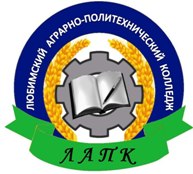 Государственное профессиональное образовательное автономное учреждение Ярославской области Любимский аграрно-политехнический колледж№Фамилия, имя, отчество участникаПООСумма баллов за 1 этапСумма баллов за 2 этапОбщая сумма баллов1Арбузов Сергей ЭдуардовичГПОАУ ЯО БПК3244762Белкин Александр НиколаевичГПОАУ ЯО РКОТ2942713Вурста Иван ФедоровичГПОАУ ЯО ЛАПК3240724Гогин Максим АндреевичГПОАУ ЯО УАПК3223555Дертишников Даниил АлександровичБПОУ ВО ТПК2641676Корсаков Юрий Николаевич ГПОАУ ЯО ЛАПК3635717Мухин Евгений ИгоревичГПОАУ ЯО УАПК3522578Сурмин Виталий АлексеевичБПОУ ВО ТПК284270МестоФамилия, имя, отчество участникаНазвание           ПОО1 место (победитель)Арбузов Сергей ЭдуардовичГПОАУ ЯО БПК2 место (призер)Вурста Иван ФедоровичГПОАУ ЯО ЛАПК3 место (призер)Белкин Александр НиколаевичГПОАУ ЯО РКОТГосударственное профессиональное образовательное автономное учреждение Ярославской области Любимский аграрно-политехнический колледж№Фамилия, имя, отчество участникаПООСумма баллов за 1 этапСумма баллов за 2 этапОбщая сумма баллов1Белкин Александр НиколаевичГПОАУ ЯО РКОТ2343662Вурста Иван ФедоровичГПОАУ ЯО ЛАПК2036563Гогин Максим АндреевичГПОАУ ЯО УАПК1930494Корсаков Юрий НиколаевичГПОАУ ЯО ЛАПК1631475Кужлев Никита АндреевичГПОУ ЯО РТТК840486Мухин Евгений ИгоревичГПОАУ ЯО УАПК2234567Павлов Александр АндреевичГПОУ ЯО РТТК1533488Семашкин Алексей ВладимировичФГБОУ ВО ЯГСХА339429Уткин Евгений ВладимировичФГБОУ ВО ЯГСХА11273810Федотов Алексей АндреевичГПОАУ ЯО БПК214061МестоФамилия, имя, отчество участникаНазвание           ПОО1 место (победитель)Белкин Александр НиколаевичГПОАУ ЯО РКОТ2 место (призер)Федотов Алексей АндреевичГПОАУ ЯО БПК3 место (призер)Вурста Иван ФедоровичГПОАУ ЯО ЛАПК